NMR Spectroscopy Request Form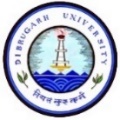 Central Sophisticated Instrumentation Centre (CSIC)Dibrugarh UniversityRequisition FormTo be filled compulsorily, otherwise the request will not be accepted.A fresh and blank CD must be submitted with the samples for writing the results of the analysis.** If the sample(s) presents any danger to the operator or equipment or stipulates any special treatment as protocol, then kindly provide appropriate handling instructions, otherwise the user will be solely responsible for any resulting damage or accident.        Signature of the Applicant                                                         Signature of the Supervisor/Head/ 							                  Chairman of Dept/CentreOFFICE USESerial No.:								Date:General Instructions:All concerned persons, research fellows and students are advised to send their application andsamples through their supervisors or Head of Department. All internal users (DU) must visit the NMR Spectrometer Facility at CSIC for sample preparation. The date and time will be communicated to the user over telephone.Samples will not be analyzed unless appropriate Bank Challan/Demand Draft is received with the sample. We strictly do not handle or entertain any cash payment at CSIC.All internal users (DU) must visit the NMR Spectrometer Facility at CSIC for sample preparation. The date and time will be communicated to the user over telephone.Any Glassware, Solvent or Apparatus issued to use at CSIC must be handled responsibly. Any damage done has to be compensated by the user. All items must to be cleaned by the user after use.NMR Spectroscopy Charges*Solvents other than CDCl3 and DMSO is to be provided by the userAdditional Analysis:4.  The analysis charge must be paid in the form of(i) Demand draft in favour of The Registrar, Dibrugarh University payable at Dibrugarh University.Or(ii) Bank Challan of PNB, Dibrugarh University Branch.The duly filled and signed requisition form, the payment receipt and the sample(s) are to be send to: Karunakar BorahTechnical Officer-ICentral Sophisticated Instrumentation Centre (CSIC)Dibrugarh University, Dibrugarh - 786004Email: karunakar.borah@dibru.ac.inName of the UserContact No (s)Email IDName of SupervisorDepartmentName of InstitutionType of Institution (Please tick)□Dibrugarh University  □Other Educational  □Industry/LabPayment DetailsAmount: __________________(DD No./Cash Deposit Slip date):______________________Number of Samples SubmittedSample Code/NameSolvent (Please tick)□ CDCl3□ DMSO□ Others (Specify___________________, to be provided with the sample)□ CDCl3□ DMSO□ Others (Specify___________________, to be provided with the sample)Nuclei of Interest (Please tick)1H13C1H13CAny Additional Experiment Requested (Please tick)(Additional Charges Apply)DEPT-90DEPT-135COSYTOCSYNOESYHSQCHMQCHMBCExperiment Temperature Room TemperatureOther (Specify __________◦C)           (Should not be over boiling point of solvent used)Room TemperatureOther (Specify __________◦C)           (Should not be over boiling point of solvent used)Hazards or Sample Handling information** (Write on an extra sheet of paper if required)Sl. No.AnalysisSolventChargeable Amount (Rs.)Chargeable Amount (Rs.)Chargeable Amount (Rs.)Sl. No.AnalysisSolventInternal(DU)Other Academic InstitutionsIndustry/ Laboratory/Others1.1HCDCl3200/-400/-800/-1.1HDMSO300/-600/-1200/-1.1HOthers*200/-400/-800/-2.13CCDCl3250/-500/-1000/-2.13CDMSO350/-700/-1400/-2.13COthers*250/-500/-1000/-Sl. NoAnalysisRemarkAdditional Chargeable Amount (Rs.)Additional Chargeable Amount (Rs.)Additional Chargeable Amount (Rs.)Sl. NoAnalysisRemarkInternal(DU)Other Academic InstitutionsIndustry/ Laboratory/Others1.DEPT-90Available when 13C analysis is performed501002002.DEPT-135Available when 13C analysis is performed501002003.COSYAvailable when 1H analysis is performed1002004004.TOCSYAvailable when 1H analysis is performed1002004005.NOESYAvailable when 1H analysis is performed1002004006.HSQCAvailable when both 1H and 13C are performed together1503006007.HMQCAvailable when both 1H and 13C are performed together1503006008.HMBCAvailable when both 1H and 13C are performed together150300600